A Call To Pray - ideas for the children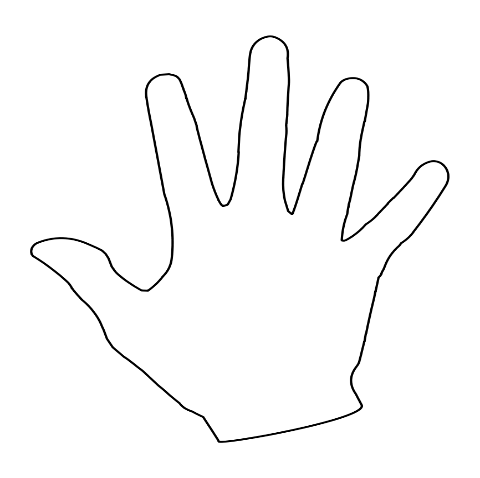 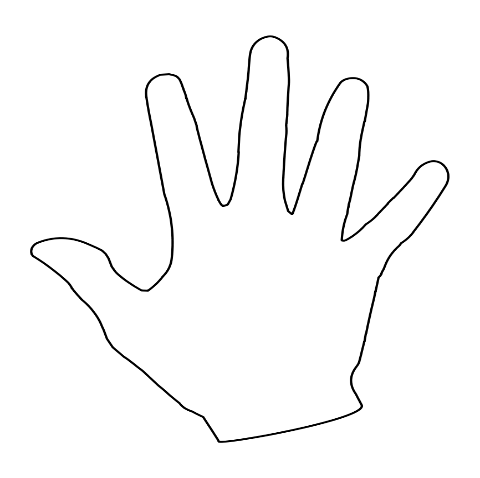 Helping Hands Prayer IdeaYou will need – paper/pens/pencilsWhat to do….On a piece of paper, draw around your hands. Ask God to give you helping hands to do what is right, using your hands for kindness and goodness. Think of something good you can do with your hands today and write it on the hand (eg staying home to be safe, tidy your room, set the table, write an encouraging letter). In difficult times it’s also important to look out for the helpers, those with helping hands who are doing their best to show kindness and make things better. Who are the helpers in our world right now? Take a moment to pray for them and ask God to give them wisdom as they do what they can to help others. If you want, on the other side of the hand you can write your prayer or draw a picture of the helpers you are praying for. Pray: God, I thank you for those helping hands in our lives…our families and our friends. I ask that you bless them and help me to encourage them. Jesus, I thank you so much for those who are on the frontlines - the nurses, doctors, and health workers who are giving of themselves to help others. Give them wisdom, courage, strength, compassion and even joy today. Jesus, protect them and be their help as they try to help others. Amen“Greater love has no one than this: to lay down one’s life for one’s friends.” John 15v13Gratitude Jar – if you made one last week you can also use it!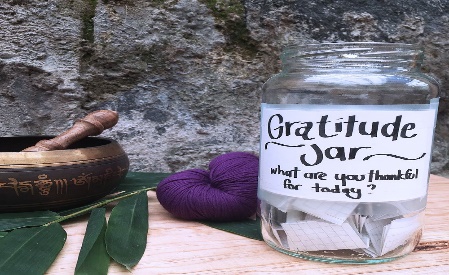 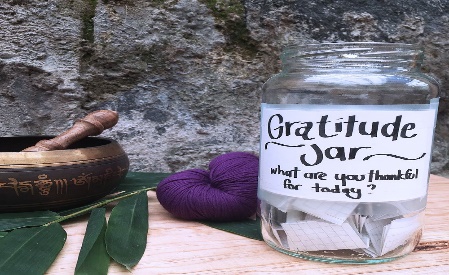 You will need – empty jar, sharpies and paperWhat to do….Decorate the empty jar using sharpies or paint or stickers. Make this your ‘Gratitude Jar’. Every day write on a piece of paper something you’re thankful for and as you drop it into the jar, say a prayer of thankfulness to God. Then in future days when you’re feeling down and wonder if God is still good, you can read through your prayers and remind yourself of all the good things God has given you! Pray: Father God, thank you that even in the midst of the hard times, there is so much to be thankful for. Thank you that we can lift our eyes above all of the challenges of today and we can see you and remember that you hold us in your hands. Thank you for a new day every day. Thank you for your peace which is better than I can understand. Thank you for your goodness. Thank you for your love. And for the sun when it shines. And for the rain when it rains. Thank you that you give me all I need each day. Amen“And let the peace of Christ rule in your hearts…And be thankful.” Colossians 3:15Finally, why not make a sign with the words Praying for you. It could be in the shape of a cross. Hang it in your window were your neighbours and callers (people like the postmen or delivery men) can see it. Hopefully they will be blessed to know that you are praying for them! 